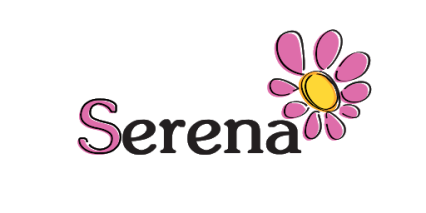 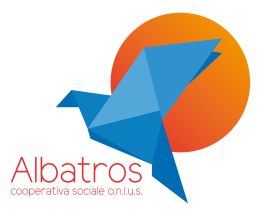 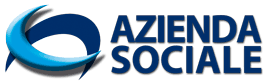 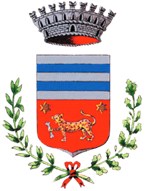 PATTO TRA L’ENTE GESTORE E LE FAMIGLIAcirca le misure organizzative, igienico-sanitarie e ai comportamenti individuali volti al contenimento della diffusione del contagio da Covid-19Il sottoscritto MARCO CRIBIOLI legale rappresentante della COOPERATIVA SOCIALEALBATROS A R.L. ONLUS con sede legale in Corso Garibaldi n. 94 – 20025 Legnano (MI), C.F./P. IVA: 11612350154, Tel.: 0331-1520823 – E-mail: m.cribioli@coopalbatros.org – Sito web www.coopalbatros.orgresponsabile del Centro Estivo #SUMMERTIME Rincontriamoci attraverso l’arte, lo sport, la natura, la musica e giochi realizzato a Inverunoeil/lasignor/a_______________________________,in qualità di genitore o titolare della responsabilità genitoriale) di_________________________________________________ , nato/a a(inserire i dati del genitore) ____________________________________ (___ ), residente in____________________,via __________________________________________e domiciliato in______________ , via _________________________________________ ,Sottoscrivono il seguente patto per la frequenza del minore al centro estivo.In particolare, il genitore (o titolare di responsabilità genitoriale) dichiara:- di essere a conoscenza delle misure di contenimento del contagio vigenti alla data odierna;- che il figlio/a, o un convivente dello stesso all’interno del nucleo familiare non è sottoposto alla misura della quarantena ovvero che non è risultato positivo al COVID-19;- di impegnarsi a trattenere il proprio figlio/a al domicilio in presenza di febbre superiore a 37,5° o di altri sintomi (es. tosse, raffreddore, congiuntivite) e di informare tempestivamente il pediatra e il gestore del centro estivo della comparsa dei sintomi o febbre;- di essere consapevole ed accettare che il proprio figlio/a sia sottoposto a misurazione della febbre con termometro senza contatto prima dell’accesso al centro e che, in caso di febbre superiore ai 37,5° o di presenza delle altre sintomatologie sopra citate, non potrà essere ammesso al centro estivo e rimarrà sotto la sua responsabilità;- di essere consapevole ed accettare che, in caso di insorgenza di febbre superiore a 37,5° o di altra sintomatologia (tra quelle sopra riportate), l’Ente Gestore provvede all’isolamento immediato del minore e ad informare immediatamente l’Agenzia di Tutela della Salute nonché i familiari;- di essere consapevole che il proprio figlio/a dovrà rispettare le indicazioni igienico sanitarie all’interno del centro nonché le altre regole finalizzate alla prevenzione del contagio da Covid-19;- di essere stato adeguatamente informato dagli organizzatori del centro estivo di tutte le disposizioni organizzative e igienico sanitarie per la sicurezza e per il contenimento del rischio di diffusione del contagio da Covid-19 ed in particolare:• delle disposizioni per gli accessi e l’uscita dal centro;• di non poter accedere, se non per situazioni di comprovata emergenza, all’area del centro estivo, durante lo svolgimento delle attività ed in presenza dei bambini;- di essere consapevole che nello svolgimento della procedura di triage è tenuto a informare l’operatore all’ingresso sullo stato di salute corrente del bambino o dell’adolescente, in particolare dichiarando se ha avuto sintomi quali febbre, difficoltà, respiratorio o congiuntivite.In particolare, il gestore dichiara:- di aver fornito, contestualmente all’iscrizione, puntuale informazione rispetto ad ogni dispositivo organizzativo e igienico sanitario adottato per contenere la diffusione del contagio da Covid-19 e di impegnarsi, durante il periodo di frequenza al centro estivo, a comunicare eventuali modifiche o integrazioni delle disposizioni;- che per la realizzazione del centro estivo si avvale di personale adeguatamente formato sulle procedure igienico sanitarie di contrasto alla diffusione del contagio. Il personale stesso si impegna ad osservare scrupolosamente ogni prescrizione igienico sanitaria e a recarsi al lavoro solo in assenza di ogni sintomatologia riferibile al Covid-19;- di impegnarsi a realizzare le procedure di triage all’ingresso e ad adottare tutte le prescrizioni igienico sanitarie previste dalla normativa vigente, tra cui le disposizioni circa il distanziamento;- di non promuovere attività che comportino il contatto tra diversi gruppi di bambini nei quali è organizzato il centro estivo;- di attenersi rigorosamente e scrupolosamente, nel caso di acclarata infezione da Covid-19 da parte di un bambino o adulto frequentante il centro estivo, a ogni disposizione dell’autorità sanitaria localeIl genitore(o titolare della responsabilità genitoriale)____________________________Il responsabile del Centro Estivo_Albatros Cooperativa Sociale OnlusDisposizioni organizzative e igienico sanitarie per la sicurezza e per il contenimento del rischio di diffusione del contagio da Covid-19• In ogni Spazio Centro Estivo sarò garantita una zona di accoglienza oltre la quale non è consentito l’accesso a genitori e accompagnatori.• I punti di accoglienza saranno all’esterno o in ingressi separati da ciascun Spazio Centro Estivo per evitare che gli adulti accompagnatori entrino nei luoghi adibiti allo svolgimento delle attività.• Gli ingressi e le uscite saranno scaglionati almeno di 5 minuti in modo da evitare assembramenti all’esterno.• Ove possibile, saranno opportunamente differenziati i punti di ingresso e di uscita dallo Spazio Centro Estivo con individuazione di percorsi obbligati e segnalati da specifici segnali.• All’ingresso nello Spazio Centro Estivo per ogni bambino/ ragazzo/ operatore/ volontario sarà predisposto il lavaggio delle mani con acqua e sapone o con del gel igienizzante.• Similmente i bambini/ragazzi/operatori/volontari dovranno igienizzarsi le mani una volta usciti dalla struttura prima di essere riconsegnato all’accompagnatore.• Il gel idroalcolico sarà conservato fuori dalla portata dei bambini per evitare ingestioni accidentali.• All’ingresso un operatore, indossando apposita mascherina e guanti, misura la temperatura corporea per tutti gli operatori, minori, genitori/accompagnatori. In caso di temperatura superiore a 37.5 °C non sarà consentito l'accesso allo Spazio Centro Estivo e il genitore/accompagnatore sarà informato della necessità di contattare il proprio medico curante.• In caso di febbre del genitore/accompagnatore il minore non potrà accedere al servizio.• Le presenze dei bambini, dei ragazzi e degli adulti saranno giornalmente annotate in un apposito registro.• Saranno promosse le misure igienico-comportamentali con modalità anche ludiche• I bambini /ragazzi saranno sensibilizzati sull’importanza dell’igiene delle mani, con particolare attenzione ad alcuni contesti in cui la pulizia delle mani riveste particolare importanza (ad esempio, prima dei pasti, dopo avere toccato superfici o oggetti comuni, dopo avere utilizzato il bagno, dopo aver tossito, starnutito, soffiato il naso).• Qualora durante la frequenza al centro i bambini/ragazzi o gli operatori dovessero manifestare i sintomi da infezione da COVID-19 (es. tosse, raffreddore, congiuntivite, febbre) saranno momentaneamente isolati e non dovranno recarsi al Pronto Soccorso. Verrà informata la famiglia e si comunicherà tempestivamente tale circostanza all’Agenzia di Tutela della Salute.• Nel caso di adulto o minore positivo, non potrà essere riammesso al centro estivo fino ad avvenuta e piena guarigione certificata secondo i protocolli previsti.• La mascherina di protezione delle vie aeree deve essere utilizzata da tutto il personale e dai bambini e ragazzi.• Saranno messi a disposizione idonei dispenser di soluzione idroalcolica per la frequente igiene delle mani in tutti gli ambienti.• E’ previsto un rapporto tra personale e minori:• di 1:7 per bambini da 6 a 11 anni,• di 1:10 per ragazzi da 12 a 17 anni.• di 1:1 per i bambini diversamente abili.• In via complementare è prevista la presenza di volontari di età superiore o pari a 16 anni sotto la supervisione da parte del responsabile del centro estivo. Tali volontari non concorrono alla determinazione del rapporto numerico.• La composizione dei gruppi di bambini sarà il più possibile stabile nel tempo e saranno evitate attività di intersezione tra gruppi diversi, mantenendo, inoltre, lo stesso personale, incluso quello volontario, a contatto con lo stesso gruppo di minori.• Si privilegeranno attività che possano ridurre contatti prolungati, in particolare in ambienti chiusi• Saranno favorite le attività all’aperto.• Nel caso di attività svolte in ambienti chiusi:- Si assicureranno le misure di misure di distanziamento interpersonale- Sarà garantita una approfondita pulizia giornaliera degli ambienti con detergente neutro e disinfezione, con particolare attenzione alle superfici toccate più frequentemente e ai servizi igienici che saranno oggetto di pulizia dopo ogni volta che sono stati utilizzati e di disinfezione almeno giornaliera con soluzioni a base di ipoclorito di sodio allo 0,1% di cloro attivo o altri prodotti virucidi autorizzati seguendo le istruzioni per l’uso fornite dal produttore. A tal proposito si garantisce l’osservanza di quanto previsto dal Rapporto ISS COVID-19 n. 25/2020 - Raccomandazioni ad interim sulla sanificazione di strutture non sanitarie nell’attuale emergenza COVID-19: superfici, ambienti interni e abbigliamento. Versione del 15 maggio 2020;• Si assicurerà particolare attenzione alla sanificazione di tutti gli oggetti che verranno a contatto con i bambini/ragazzi (postazioni di gioco, banchi, ecc.) e a quelli utilizzati per le attività ludico ricreative.Giochi e attrezzi saranno ad uso di un singolo gruppo di bambini e qualora vengano usati da più gruppi verrà effettuata l’igienizzazione prima dello scambio. Si garantirà la pulizia degli stessi giornalmente, procedendo con idonea detersione e disinfezione;• Gli spazi dedicati al consumo dei pasti saranno preferibilmente all’aperto. In caso di utilizzo di spazi chiusi, il momento del pranzo è strutturato in modo da rispettare la distanza personale e organizzare il pranzo a turni (mantenendo l’omogeneità tra i gruppi).• In caso di utilizzo del servizio mensa proposto tramite società esterna, i pasti saranno somministrati in monoporzione, in vaschette separate unitamente a posate, bicchiere e tovagliolo monouso.• Per tutti gli spazi al chiuso sarà favorito il frequente ricambio d’aria negli ambienti.• Non è previsto l’utilizzo di impianti di condizionamento .